Life Cycles SpinnerPut a paper clip in the middle of the circle. 
Hold a pencil tip in the small loop of the paper clip. 
Use your finger to flick the paper clip. 
Which life cycle does it land on?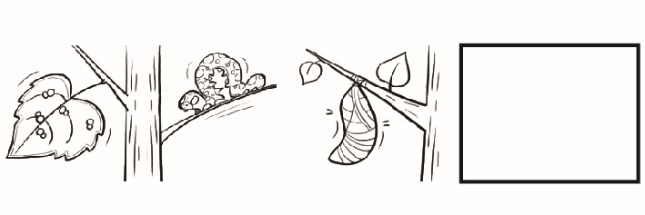 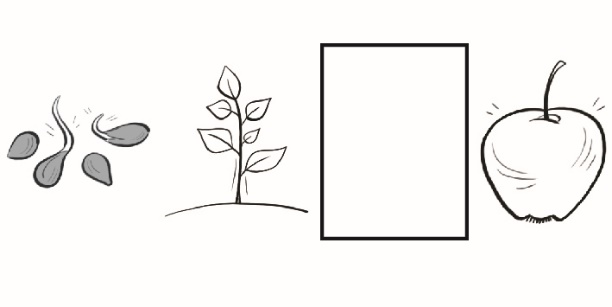 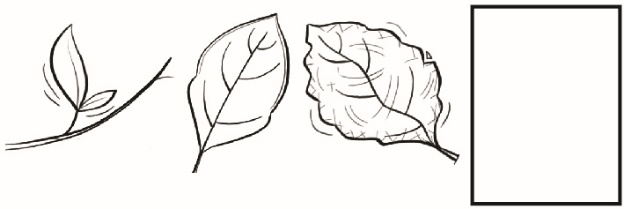 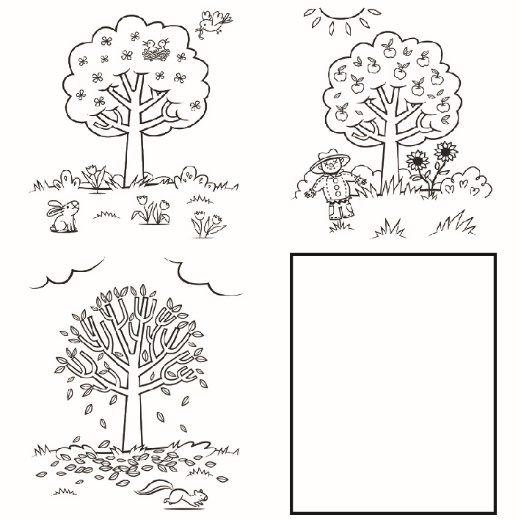 